UNIVERSIDADE DO EXTREMO SUL CATARINENSE - UNESC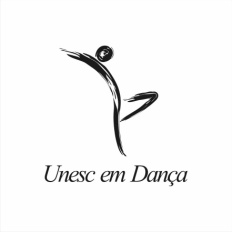 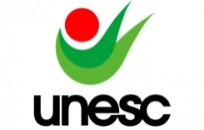 MINISTÉRIO DA CULTURA - MinCINSCRIÇÃO – OFICINA DE DANÇA E MESA REDONDA16º FESTIVAL UNESC EM DANÇACRICIÚMA (SC) – 16 E 17 DE OUTUBRO DE 2015DADOS DO PARTICIPANTENome Completo:______________________________________________________________________Instituição (Escola/Grupo): ______________________________________________________________Endereço: ______________________________________________Cidade/Estado:_________________CEP:_____________ Fone:_________________ E-mail (pessoal):______________________________Assinale com “X” as oficinas que você participará:Observações: Serão emitidos, pelo Setor Arte e Cultura da Unesc, declarações aos participantes das Oficinas de Dança do 16º Festival Unesc em Dança. Será cobrado taxa de R$ 30,00 (trinta reais) por oficina, mediante disponibilidade de vaga. A Mesa Redonda será gratuita, assinale com “X” caso tenha interesse em participar:Informações: Setor Arte e Cultura / Unesc – 3431 2622 – emdanca@unesc.net - www.facebook.com/unescemdanca - unesc.net/emdanca OpçãoSala de Dança 1 e 2 - UNESCDia(s)HorárioDuraçãoVagasInvestimento Ballet Clássico Intermediário/Avançado (acima de 15 anos)Larissa de Araújo - Joinville/SCInstituto Escola do Teatro Bolshoi no Brasil16/10/158h30 às 10h1h3040R$ 30,00Danças Urbanas Intermediário(acima de 13 anos)Agna Muller e Rogério Ribeiro - Garopaba/SCCia de Dança de Garopaba Atitude16/10/1510h30 às 12h1h3040R$ 30,00Ballet Clássico Iniciante (9 a 14 anos)Larissa de Araújo - Joinville/SCInstituto Escola do Teatro Bolshoi no Brasil17/10/158h30 às 10h1h3040R$ 30,00Dança Experimental (acima de 13 anos)Agna Muller e Rogério Ribeiro - Garopaba/SCCia de Dança de Garopaba Atitude17/10/158h30 às 10h1h3040R$ 30,00Dança de Salão (acima de 13 anos)Anderson Cristiano – Criciúma/SCCompanhia de Dança Unesc17/10/1510h30 às 12h1h3040R$ 30,00OpçãoMesa Redonda – Teatro Municipal Elias AngeloniDiaHorárioDuraçãoVagasMesa Redonda:Relatos de Experiência em DançaMediadora: Amalhene Baesso ReddigMesa: Agna Muller, Cris Fragoso, Larisas Araújo, Maxwell Flor, Suzan Brogni e Viviane Candiotto.17/10/1518h às 19h1h735